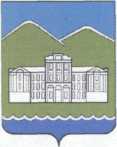 АДМИНИСТРАЦИЯ КЫШТЫМСКОГО ГОРОДСКОГО ОКРУГАПОСТАНОВЛЕНИЕО внесении изменений в постановление администрации Кыштымского городскогоокруга от 06.03.2014г. № 556 «Об утверждении Схемы размещения рекламных конструкций на территории Кыштымского городского округа»  В соответствии с Федеральным законом от 13 марта 2006 г. № 38-ФЗ «О рекламе», п.26.1 ч.1 ст.16 Федерального закона от 6 октября 2003 г. № 131-ФЗ «Об общих принципах организации местного самоуправления в Российской Федерации», Правилами благоустройства Кыштымского городского округа, утверждёнными Решением Собрания депутатов Кыштымского городского округа от 27.01.2011 г. N 181, руководствуясь Уставом Кыштымского городского округа,  ПОСТАНОВЛЯЮ:        1. Включить в Схему размещения рекламных конструкций на территории Кыштымского городского округа, утверждённую постановлением администрации Кыштымского городского округа от 06.03.2014г. №556, следующие позиции: рекламную конструкцию (скамью), расположенную в 20 метрах восточнее многоквартирного жилого дома по ул.Металлистов,12 в г.Кыштыме;рекламную конструкцию (скамью), расположенную в 10 метрах южнее многоквартирного жилого дома по ул.Интернационала,99 в г.Кыштыме;рекламную конструкцию (скамью), расположенную в 23 метрах южнее здания по ул.Ленина,45 в г.Кыштыме;рекламную конструкцию (скамью), расположенную в 12 метрах севернее многоквартирного жилого дома по ул.Ленина,32 в г.Кыштыме;рекламную конструкцию (скамью), расположенную в 17 метрах севернее многоквартирного жилого дома по ул.К.Либкнехта,129;рекламную конструкцию (скамью), расположенную в 17 метрах севернее многоквартирного жилого дома по ул.К.Либкнехта,125;рекламную конструкцию (скамью), расположенную в 5 метрах севернее многоквартирного жилого дома по ул.Ленина,22б.  2. Управлению организационно-контрольной работы администрации Кыштымского городского округа разместить настоящее постановление на официальном сайте Администрации Кыштымского городского округа в сети Интернет.3. Контроль за выполнением настоящего постановления оставляю за собой.Глава Кыштымского городского округа                                     Л.А. Шеболаеваот 19.09.2014г.  № 2455                                                                               г.Кыштым